RIPLEY   - Application Form for Teaching Staff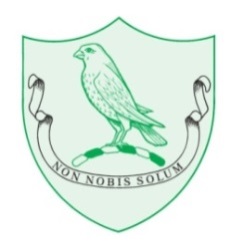 To apply for this post, please complete this form in black ink or type and send or email, together with a letter of application and a c.v. if you wish, to:  head@ripleycourt.co.uk or Headmaster, , ,Ripley,  GU23 6NEIs this your first teaching appointment?		YES / NOIf no, please complete the details below.   If yes, please proceed to the next page.References:Other information:Criminal offences:Application for post of:Application for post of:Application for post of:Application for post of:Application for post of:Application for post of:Application for post of:Surname:Surname:Title:   Mr / Mrs / Miss / Ms / DrTitle:   Mr / Mrs / Miss / Ms / DrForenames:Forenames:Address for correspondence:Address for correspondence:Address for correspondence:Address for correspondence:Address for correspondence:Home telephone:Home telephone:Work telephone:Work telephone:Mobile number:Mobile number:Post Code:Email address: Post Code:Email address: Post Code:Email address: Post Code:Email address: Post Code:Email address: National Insurance No:National Insurance No:DCFS Reference No  DCFS Reference No  DCFS Reference No  DCFS Reference No  DCFS Reference No  DCFS Reference No  DCFS Reference No  Educational and Academic Qualifications:Give details of secondary schools, colleges and universities attended since the age of 16 with examination dates, results and qualifications obtained.  There is no need to include any qualifications gained prior to ‘A’ levels or equivalent.  Please include membership of relevant professional institutions (and indicate whether membership is by examination or otherwise).  Evidence of qualifications may be requested.Educational and Academic Qualifications:Give details of secondary schools, colleges and universities attended since the age of 16 with examination dates, results and qualifications obtained.  There is no need to include any qualifications gained prior to ‘A’ levels or equivalent.  Please include membership of relevant professional institutions (and indicate whether membership is by examination or otherwise).  Evidence of qualifications may be requested.Educational and Academic Qualifications:Give details of secondary schools, colleges and universities attended since the age of 16 with examination dates, results and qualifications obtained.  There is no need to include any qualifications gained prior to ‘A’ levels or equivalent.  Please include membership of relevant professional institutions (and indicate whether membership is by examination or otherwise).  Evidence of qualifications may be requested.Educational and Academic Qualifications:Give details of secondary schools, colleges and universities attended since the age of 16 with examination dates, results and qualifications obtained.  There is no need to include any qualifications gained prior to ‘A’ levels or equivalent.  Please include membership of relevant professional institutions (and indicate whether membership is by examination or otherwise).  Evidence of qualifications may be requested.Educational and Academic Qualifications:Give details of secondary schools, colleges and universities attended since the age of 16 with examination dates, results and qualifications obtained.  There is no need to include any qualifications gained prior to ‘A’ levels or equivalent.  Please include membership of relevant professional institutions (and indicate whether membership is by examination or otherwise).  Evidence of qualifications may be requested.Educational and Academic Qualifications:Give details of secondary schools, colleges and universities attended since the age of 16 with examination dates, results and qualifications obtained.  There is no need to include any qualifications gained prior to ‘A’ levels or equivalent.  Please include membership of relevant professional institutions (and indicate whether membership is by examination or otherwise).  Evidence of qualifications may be requested.Educational and Academic Qualifications:Give details of secondary schools, colleges and universities attended since the age of 16 with examination dates, results and qualifications obtained.  There is no need to include any qualifications gained prior to ‘A’ levels or equivalent.  Please include membership of relevant professional institutions (and indicate whether membership is by examination or otherwise).  Evidence of qualifications may be requested.General EducationGeneral EducationGeneral EducationFull orP/TimeExaminations taken or to be taken (with dates)Qualifications obtainedFromToToFull orP/TimeExaminations taken or to be taken (with dates)Qualifications obtainedSummary of non-teaching employment (please start with the most recent)Summary of non-teaching employment (please start with the most recent)Summary of non-teaching employment (please start with the most recent)Summary of non-teaching employment (please start with the most recent)Summary of non-teaching employment (please start with the most recent)Name of EmployerFromToJob TitleBrief details of responsibilities and reasons for leavingPresent employment (if applicable):Employer’s name and address:Date appointed:Job Title:CPS Point:Post Code:Salary:Telephone number:Notice required:Teaching experience (please list in chronological order, starting with your current post:Teaching experience (please list in chronological order, starting with your current post:Teaching experience (please list in chronological order, starting with your current post:Teaching experience (please list in chronological order, starting with your current post:Teaching experience (please list in chronological order, starting with your current post:Teaching experience (please list in chronological order, starting with your current post:Teaching experience (please list in chronological order, starting with your current post:Teaching experience (please list in chronological order, starting with your current post:Teaching experience (please list in chronological order, starting with your current post:LEA if applicableName of School or CollegeType of school or collegeNo. on rollStatusStatusStatusExact dates of serviceExact dates of serviceLEA if applicableName of School or CollegeType of school or collegeNo. on rollFull orParttimeQual orUnqualSalary orScaleFromToIn-service trainingGive details of most recent, relevant courses attended and indicate any awards earned.In-service trainingGive details of most recent, relevant courses attended and indicate any awards earned.In-service trainingGive details of most recent, relevant courses attended and indicate any awards earned.In-service trainingGive details of most recent, relevant courses attended and indicate any awards earned.Course TitleProviderDurationDatesThe first reference should be your present or most recent employer, if applicable.  It is normal practice to take up telephone references on application, and written references shortly after appointment.The first reference should be your present or most recent employer, if applicable.  It is normal practice to take up telephone references on application, and written references shortly after appointment.The first reference should be your present or most recent employer, if applicable.  It is normal practice to take up telephone references on application, and written references shortly after appointment.The first reference should be your present or most recent employer, if applicable.  It is normal practice to take up telephone references on application, and written references shortly after appointment.If you were known to either of your referees by another name, please give details:If you were known to either of your referees by another name, please give details:If you were known to either of your referees by another name, please give details:First RefereeFirst RefereeSecond RefereeSecond RefereeName:Name:Position:Position:Address:Post code:Address:Post code:EmailTel No:EmailTel No:In what capacity is the above known to you?In what capacity is the above known to you?In what capacity is the above known to you?In what capacity is the above known to you?Are you related to any member of staff, governor or pupil of this school?Are you related to any member of staff, governor or pupil of this school?Are you related to any member of staff, governor or pupil of this school?YES  /  NOYES  /  NOIf yes, please state name of person and relationship:If yes, please state name of person and relationship:If yes, please state name of person and relationship:Do you have a current driving licence?YES  /  NODo you have regular use of a vehicle?Do you have regular use of a vehicle?YES  /  NOThis post is subject to the DES Circular 4/86 “Protection of Children: Disclosure of criminal background to those with access to children”.  Applicants are therefore not entitled to withhold information about convictions which for other purposes are ‘spent’ under the provisions of the Rehabilitation of Offenders Act 1974.You are asked to disclose any previous convictions.  In the event of employment, any failure to disclose convictions could result in dismissal or disciplinary action.  Any information given about convictions will be completely confidential.  The successful candidate will also be required to give his/her agreement to a police check as a matter of routine.This post is subject to the DES Circular 4/86 “Protection of Children: Disclosure of criminal background to those with access to children”.  Applicants are therefore not entitled to withhold information about convictions which for other purposes are ‘spent’ under the provisions of the Rehabilitation of Offenders Act 1974.You are asked to disclose any previous convictions.  In the event of employment, any failure to disclose convictions could result in dismissal or disciplinary action.  Any information given about convictions will be completely confidential.  The successful candidate will also be required to give his/her agreement to a police check as a matter of routine.Have you ever been convicted of a criminal offence or been made the subject of any order civil or criminal, made by a Court of Law? Have you ever been deemed unsuitable to work with children? If yes, please give particulars:YES  /  NOI certify that to the best of my knowledge, the information given in this application is factually correct and I understand that any false information may, in the event of employment, result in dismissal or disciplinary action.Applicants submitting applications electronically will be required to sign this declaration if interviewed. Identification (Passport, driving licence, birth certificate) and previous CRB/List 99 clearance will be required at interview.Signed:                                                                                                      Date: